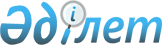 "Об образовании Общественного совета по средствам массовой информации (информационной политике) при Президенте Республики Казахстан"Комментарий председателя Общественного совета по СМИ при Президенте Казахстана Сейтказы Матаева к указу Главы государства от 10 декабря 2002 года N 993

      
 U020993 



      Общественный совет по средствам массовой информации (информационной политике) при Президенте Республики Казахстан является консультативно-совещательным органом при Главе государства. Основными задачами совета являются систематический комплексный анализ деятельности СМИ и выработка рекомендаций для Президента по формированию и совершенствованию государственной информационной политики.



      Общественный совет по СМИ может вносить Главе государства предложения по совершенствованию законодательства в области СМИ и обеспечению эффективного взаимодействия органов государственной власти и СМИ, а также информационной безопасности страны.



      Немаловажный аспект - защита интересов и законных прав СМИ и их работников во взаимоотношениях с государственными и иными органами и организациями, содействие развитию высоких этических и профессиональных принципов в деятельности средств массовой информации, участие в разрешении информационных споров и иных конфликтных ситуаций.



      В компетенцию совета входит рассмотрение адресованных Главе государства и непосредственно совету обращений по поводу деятельности СМИ и соблюдения законодательства в области средств массовой информации, разработка предложений по его совершенствованию, обеспечение эффективного взаимодействия органов государственной власти и СМИ.



      В полномочиях совета запрашивать и получать информацию, документы и материалы от государственных органов, заслушивать на своих заседаниях должностных лиц, представителей СМИ по вопросам соблюдения законодательства о средствах массовой информации.



      Совет также имеет право давать оценку решениям государственных органов, касающихся деятельности СМИ, оказывать организационно-методическую, информационную и иную помощь государственным органам по вопросам деятельности СМИ, образовывать рабочие комиссии по различным аспектам деятельности СМИ, привлекать к их работе представителей научных, исследовательских, неправительственных и иных учреждений и организаций.



      Решениями совета являются рекомендации и заключения, принимаемые на заседаниях совета и доводимые до Главы государства. Совет работает на общественных началах. Его заседания созываются по мере необходимости, но не реже одного раза в три месяца.

					© 2012. РГП на ПХВ «Институт законодательства и правовой информации Республики Казахстан» Министерства юстиции Республики Казахстан
				